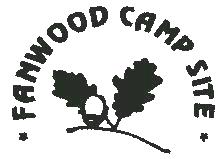 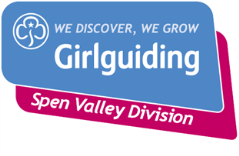 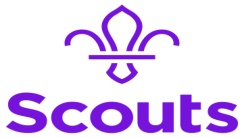 Fanwoods Accommodation Booking FormName of Organisation ___________________________________________________________________________We wish to book: Camping / Frank Harris Centre & Bunkhouse / Holmes Cabin (please circle your choice)Date of Booking:  From:  _____ /_____ /______   			To: ______ /_______ /_______Approx time of arrival: ________________________   			Departure: _______________________Set Up / Pitching Time & Date (if different from above): ______________________________________________Numbers camping: Adults ________________________ 	 Young people: _________________________Numbers using centre/cabin: Adults: ____________________	Young People: _____________________Details of PRIMARY Group LeaderName: _____________________________________ 	Email: ___________________________________________Address: __________________________________________________________________________________________________________________________________________________________ 	          Postcode: ___________________Tel No:________________________________ 		Mobile: __________________________________Details of SECONDARY Group Leader / Booking ContactName: _____________________________________ 	Email: ___________________________________________Address: __________________________________________________________________________________________________________________________________________________________ 	          Postcode: ___________________Tel No:________________________________ 		Mobile: __________________________________PLEASE LET ME KNOW IF YOU WOULD LIKE THE TUCK SHOP TO BE AVAILABLE DURING YOUR STAYGDPR Privacy Notice - The contact information you give on this form is for the sole use of Fanwoods Outdoor Activity centre in relation to your booking of accommodation / camping space. Fanwoods Outdoor Activity Centre does not share any personal / contact details of our customers with any third parties for any reason what so ever.Please Read, Complete, Sign & Return this form and any deposit payable to:Sarah Sowden 31 West End Drive, Cleckheaton, West Yorkshire BD19 6JD£50.00 deposit is only payable for booking the Frank Harris Centre & Bunkhouse.Please make cheques payable to ‘Fanwood Activity Centre‘ email bookings / enquiries are provisional only. Confirmation is subject to receipt of a deposit within two weeks of the provisional booking. In case of cancellation, we will be unable to return your deposit.Full payment must be made 4 weeks prior to your stay by cheque to the address aboveAll visitors must adhere to the Campsite rules and by signing this form you confirm that all the members of your group will abide by the Campsite rules at all times. None compliance will result in your Group being asked to leave.You must report to the duty warden on arrival and departure so that the accommodation /campsite may be inspected.Fanwood Campsite is not held liable for, and is to be held indemnified by the Hirer in respect of any loss, damage or personal injury incurred by the Hirer or by any persons resorting to the premises by reason of the use thereof by the Hirer.The Hirer will be responsible for fixtures and fittings, furniture or articles belonging to Fanwood campsite (including accidental damage). The Hirer’s responsibilities under this clause are not covered by Fanwood campsite’s insurance and the Hirer is advised to take out separate Third Party cover.As all in house electrical equipment is PAT tested, Fanwood Campsite will not be responsible for any electrical or other mains equipment brought on to the premises for use by the Hirer, i.e. hair driers, projectors, computers, DVD players etc.In event of any failure, damage or breakage of fixtures and fittings, please notify the duty warden before you leave site. DECLARATION – I acknowledge that deposits are non-refundable and that the full booking fee is payable if I cancel within 3 months of my booked date. I also confirm that I have read and that my Booking Party will abide by the Site Rules and Terms & Conditions of Use of the Campsite and that those Site Rules and Terms & Conditions of use include limitations to your and our liability.Name of Leader/Hirer ___________________________________________Signed: _____________________________________            Dated: __________________________Fanwood Scout Camp Site, Ferrand Lane, Gomersal,        	                                                                                                                                                                                                                                  Cleckheaton, BD19 4DA 